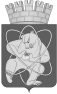 Городской округ «Закрытое административно – территориальное образование  Железногорск Красноярского края»АДМИНИСТРАЦИЯ ЗАТО г. ЖЕЛЕЗНОГОРСКПОСТАНОВЛЕНИЕ       14.07.2022                                      					                 № 1406 г. ЖелезногорскО внесении изменений в постановление Администрации ЗАТО г. Железногорск от 27.06.2022 № 1247 «Об эксплуатации системы электронного документооборота Правительства Красноярского края и иных органов исполнительной власти Красноярского края «Енисей - СЭД» Исходя из практики применения системы электронного документооборота Правительства Красноярского края и иных органов исполнительной власти Красноярского края «Енисей - СЭД», в соответствии с протоколом Министерства цифрового развития Красноярского края от 16.06.2022 № 73-13,1. Внести в постановление Администрации ЗАТО г. Железногорск от 27.06.2022 № 1247 «Об эксплуатации системы электронного документооборота Правительства Красноярского края и иных органов исполнительной власти Красноярского края «Енисей - СЭД» (далее - постановление) следующие изменения:1.1. В пункте 1 постановления слова «С 21.06.2022» заменить словами «С 21.07.2022»;1.2. В подпункте 3.1. пункта 3 постановления слова «21.06.2022» заменить словами «21.07.2022»;1.3. Во втором абзаце пункта 5 постановления слова «21.06.2022» заменить словами «21.07.2022»;1.4. Абзац третий пункта 5 постановления изложить в новой редакции: «- не позднее 01.09.2022  привести в соответствие номенклатуру дел организации, внеся дополнительные номенклатурные номера: -   01-35/ -  исходящая переписка с Администрацией ЗАТО г. Железногорск,-   01-45/ -  входящая переписка с Администрацией ЗАТО г. Железногорск»; 1.5. Дополнить постановление пунктом 7 следующего содержания: 
«7.Управлению внутреннего контроля (Панченко Е.Н.) обеспечить контроль доставки и регистрации принимающей стороной исходящего электронного документа путем проверки раздела «Жизненный цикл» регистрационно-контрольной карточки. Руководителями структурных подразделений, отраслевых (функциональных) органов, специалистами Администрации ЗАТО г. Железногорск в отраслевых сферах деятельности, коммерческим и некоммерческим организациям в случае выявления факта отсутствия доставки и регистрации принимающей стороной исходящего электронного документа, определенного путем проверки раздела «Жизненный цикл» регистрационно-контрольной карточки исходящего электронного документа, информировать Управление внутреннего контроля;1.6. Пункты 7-8 постановления считать пунктами 8-9 соответственно.2. Контроль над исполнением настоящего постановления оставляю за собой.3. Настоящее постановление вступает в силу с момента подписания и подлежит официальному опубликованию.Исполняющий обязанностиГлавы ЗАТО г. Железногорск							Д.А. Герасимов